KEY TRANSFER FORM 
COMMUNITY & RECREATION FACILITIES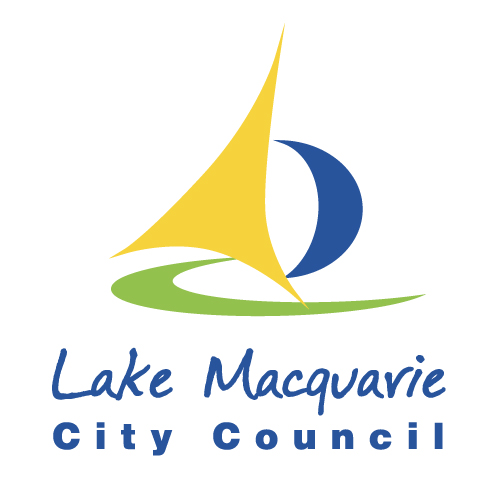 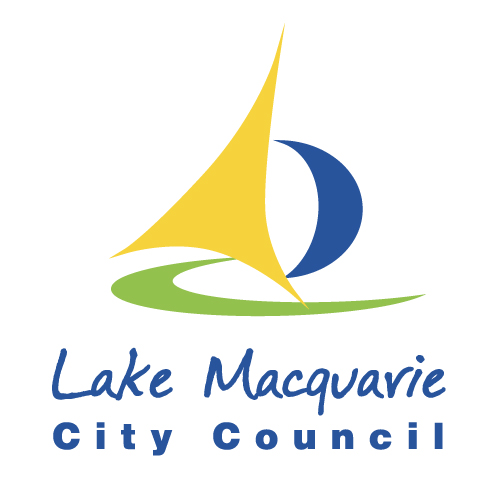 Please complete in BLOCK letters and sign and date formCOMMUNITY/RECREATION FACILITYCOMMUNITY/RECREATION FACILITYFacility Name:Key Number CONDITIONSThe applicant accepts responsibility for receipt and returning the key/s to CouncilIn the event of the key being lost, Council will invoice the applicant to recover the cost of replacing the key and change of locks if requiredCURRENT KEY HOLDERCURRENT KEY HOLDERCURRENT KEY HOLDERFirst Name:	 First Name:	 Surname:	 Organisation/Group Name:Key Identification No:APPLICANT DETAILS APPLICANT DETAILS APPLICANT DETAILS APPLICANT DETAILS APPLICANT DETAILS APPLICANT DETAILS APPLICANT DETAILS APPLICANT DETAILS APPLICANT DETAILS APPLICANT DETAILS First Name:	 First Name:	 First Name:	 First Name:	 First Name:	 First Name:	 Surname:	 Surname:	 Surname:	 Surname:	 Organisation/Group Name:Organisation/Group Name:Organisation/Group Name:Organisation/Group Name:Key Identification No:Key Identification No:Key Identification No:Key Identification No:Address:Address:Address:Address:Suburb/Town:Postcode:	 Postcode:	 Postcode:	 :	:	:	:	:	Home:		Home:		Home:		Work:		Work:		Fax:	Fax:	Fax:	Email Address:	Email Address:	Email Address:	Email Address:	Email Address:	Email Address:	Email Address:	Applicant Signature:Applicant Signature:Date:OFFICE USE ONLY OFFICE USE ONLY OFFICE USE ONLY OFFICE USE ONLY OFFICE USE ONLY Key Returned in Promaster:Bond refunded (if required)Date Raised:Receipt Number:Key Issued to New Applicant:Signed Application Received